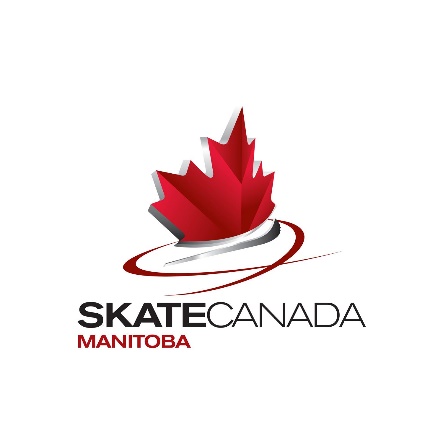 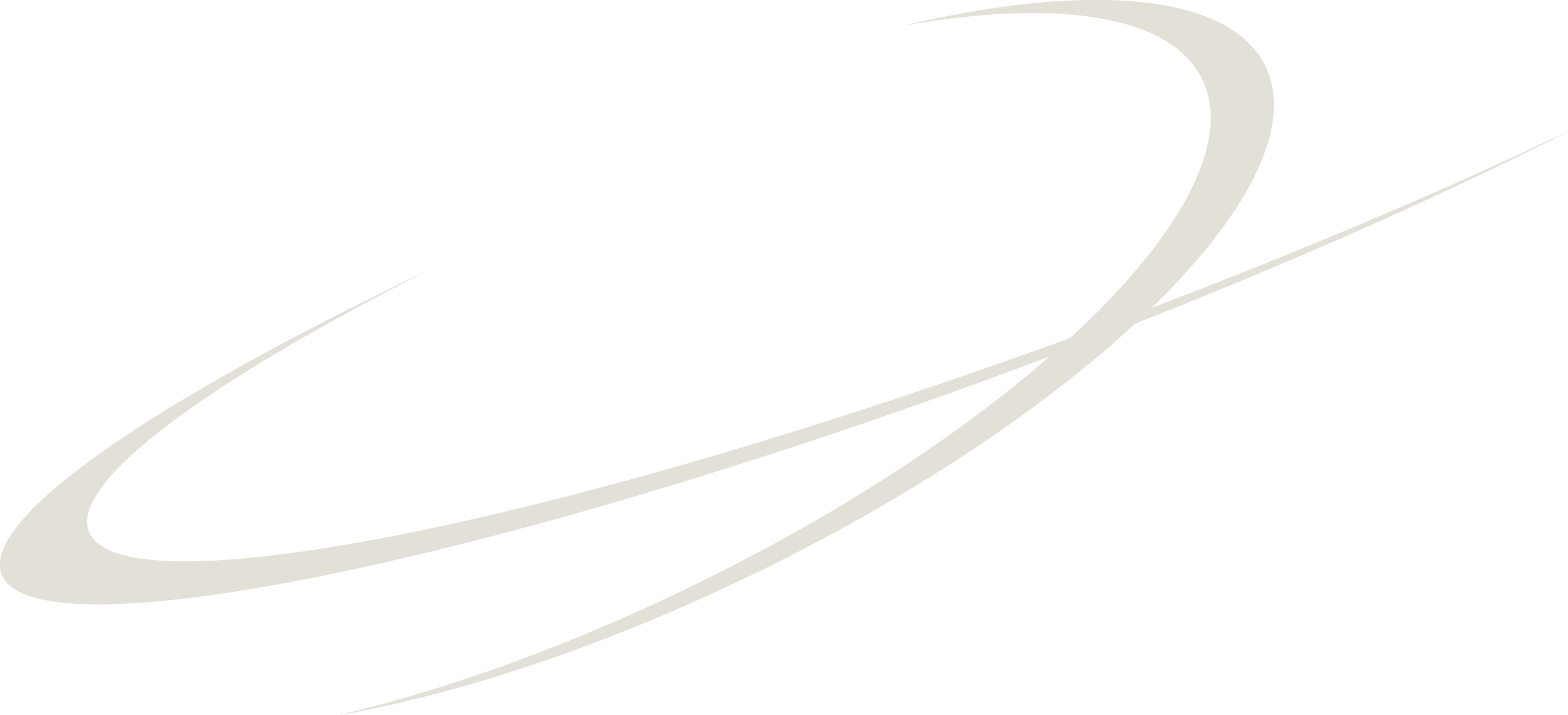 2017 Skate Canada Manitoba REGION Regional STARSkate ChampionshipsEVENT TITLESKATER NAME, CLUB NAME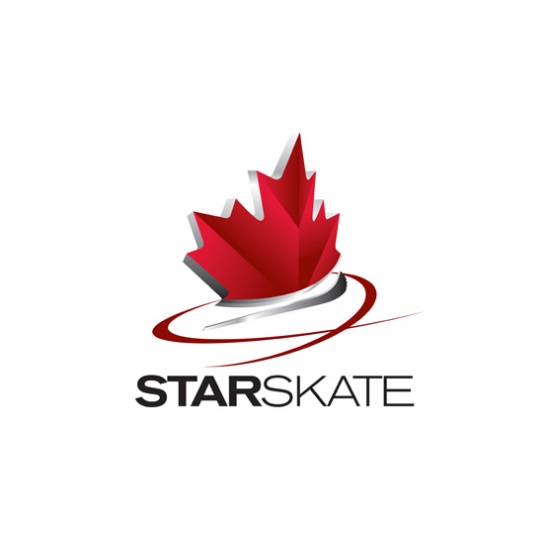 